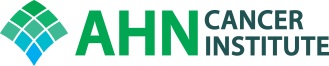 AHNCI Neurologic Oncology Program Tumor BoardFriday, March 20, 202012:00-1:00 p.m.Join Zoom Meetinghttps://zoom.us/j/519670691Meeting ID: 519 670 691Dial by your location+1 646 558 8656Cases to be discussedObjectives: Upon completion of this activity, participants will have a better understanding of decision-making for complex Neurologic Oncology  and be armed with clinical pathways to improve care.Accreditation: Allegheny General Hospital is accredited by the Accreditation Council for Continuing Medical Education to provide continuing medical education for physicians. Credit Designation Statement: Allegheny General Hospital designates this live activity for a maximum of 1.0 AMA PRA Category 1 Credit(s)™.  Physicians should claim only the credit commensurate with the extent of their participation in this activity.Disclosure: In accordance with the Accreditation Council for Continuing Medical Education (ACCME) and the policy of Allegheny General Hospital, presenters must disclose all relevant financial relationships, which in the context of their presentation(s), could be perceived as a real or apparent conflict of interest, (e.g., ownership of stock, honoraria or consulting fees). Any identifiable conflicts will be resolved prior to the activity. Any such relationships will be disclosed to the learner prior to the presentation(s).  Moderators and Presenters:  Tulika Ranjan, MD and Stephen Karlovits, MD has nothing to disclosePlease follow these directions below to complete the evaluation and receive your credit: Take the course, go to: https://cme.ahn.org/ahnci-neurologic-oncology-tumor-board-/content/ahnci-neuorologic-oncology-tumor-board-76 Click on the Evaluation tab, then click Start, complete Evaluation, click SubmitClick on the Credit tab, click Start, enter the amount of credits to claim, click SubmitAlso, you will have 30 days from the date of the session to claim your credit.If you have not registered for an Ethos account please do so by following these instructions: Go to: https://cme.ahn.org/ 1.       Select the heading “AHN/Highmark Employee Login” at the very top of the homepage2.       You will be redirected to a Microsoft login page – enter your AHN/Highmark email address and select “Next”3.       HM Health Solutions page will generate – sign in with your organizational account password – (the one you would use to sign onto your computer)4.       You will be asked to stay logged in to your account – select “yes”5.       Once you are logged in – Select My Account” at the top of the homepage and complete all boxes with an asterisk6.       My Account > Edit>Profile>complete boxes with asterisks ** then Save7.       Make sure you enter your mobile number in your account.Case De-identified patientReasonPresenter1DP MRN: 63916665 y/o female with systemic Lymphoma with brain metastasis s/p VPS placement. Presenting to discuss future management.TR2DN MRN: 1012600660 y/o male with R Frontal GBM diagnosed 10/12/2018. Mild progression noted on MRI Brain 3/24/20. Presenting to review imaging.TR3 MN MRN: 1015672157 y/o female with primary CNS Lymphoma diagnosed 11/2019. S/p 6 cycles of R-MTX, follows by 1 cycle of Cytarabine. Presenting to discuss reduced dose radiation with radiation oncology.  TR456